MESTSKÁ ČASŤ BRATISLAVA-NOVÉ MESTO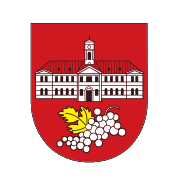 Miestny úrad Bratislava-Nové Mesto, Junácka 1, 832 91  Bratislava 3oddelenie právne, podnikateľských činností, evidencie súpisných čísel a správy pozemkov 02/49 253 216     www.banm.skŽiadosť o vydanie povolenia na predaj výrobkov a poskytovanie služieb na trhovom mieste(pre fyzickú osobu  –  predávajúcu rastlinné alebo živočíšne výrobky z vlastnej pestovateľskej alebo       	 chovateľskej činnosti (malé  množstvá - prvovýrobca),		–  autora predávaného výrobku, ktorý je originálom diela alebo jeho 	rozmnoženinou)Žiadateľ:Meno a priezvisko: ...............................................................................................................................Adresa trvalého pobytu: .......................................................................................................................DIČ: ...............................Kontakt/ telefón: .............................................   e-mail: .......................................................................Trhové miesto - miesto predaja:  *hodiace sa vyznačte*□ tržnica	*□ príležitostný trh	*□ ambulantný predaj		*□ stánok s trvalým stanovišťomAdresa : ...............................................................................................................................................(uviesť ulicu, orientačné číslo objektu, parcelné číslo pozemku, kde sa nachádza tržnica, príležitostný trh, ambulantný predaj alebo stánok s trvalým stanovišťom)Druh predávaných výrobkov a poskytovaných služieb:................................................................................................................................................................................................................................................................................................................................Obdobie predaja (dátum)		:	od .................................. do ................................Čas predaja		:	od .................................. do ................................Druh predajného zariadenia ( napr. stôl, pult, montovaný stánok, iné): ...........................................V........................... dňa .........................				.............................................	podpis žiadateľaK žiadosti je potrebné priložiť:Zmluva o nájme predajného zariadenia, prevádzkarne, nebytového priestoru a /alebo pozemku pod predajným zariadením alebo písomný súhlas správcu trhového miesta/vlastníka nehnuteľnosti k umiestneniu predajného zariadenia a predaju výrobkov na konkrétnom trhovom mieste2.	Čestné vyhlásenie žiadateľa, že všetky predávané výrobky pochádzajú z  jeho vlastnej	pestovateľskej alebo chovateľskej činnosti alebo ide o lesné plodiny3.  	Čestné vyhlásenie žiadateľa, že nie je povinný pri predaji výrobkov používať registračnú pokladnicu        (on-line alebo virtuálnu) s uvedením príslušného ustanovenia osobitného predpisu4.	Čestné vyhlásenie žiadateľa - autora predávaného výrobku, ktorý je originálom diela alebo jeho rozmnoženinou, k predaju výrobkuFyzická osoba predávajúca rastlinné alebo živočíšne výrobky z vlastnej pestovateľskej alebo chovateľskej  činnosti (malé množstvá – prvovýrobca) preukáže, že je vlastníkom pozemku - uvedie do žiadosti číslo listu vlastníctva, parcelné číslo a katastrálne územie týkajúce sa predmetného pozemku, na ktorom uskutočňuje vlastnú pestovateľskú  činnosť alebo, že je nájomcom takého pozemku (predloží doklad) alebo, že má obdobný právny vzťah k takému pozemku, ktorý ho oprávňuje na uskutočňovanie vlastnej pestovateľskej činnosti na tomto pozemku (predloží doklad)Pri predaji rastlinných alebo živočíšnych výrobkov z vlastnej pestovateľskej alebo chovateľskej činnosti (malé množstvá - prvovýrobca) úradne potvrdené Oznámenie o registrácii na priamy predaj a dodávanie malého množstva prvotných a spracovaných produktov.... z príslušnej Regionálnej veterinárnej a potravinovej správy (v zmysle nariadenia EP a Rady (ES) č. 852/2004 v platnom znení, zákona č. 152/1995 Z.z. o potravinách, zákona č.  39/2007 Z.z. o veterinárnej starostlivosti, Nariadenia vlády SR č. 360 zo dňa 19. 11.2011 v platnom znení, Nariadenia vlády SR č. 359 zo dňa 19.10.2011 v platnom znení)Iný doklad preukazujúci splnenie požiadaviek na predaj výrobkov a poskytovanie služieb podľa osobitných predpisov––––––––––––––––––––––––––––– Napríklad nariadenie Európskeho parlamentu a rady (ES) č. 852/2004 z 29. apríla 2004 o hygiene potravín (Mimoriadne vydanie Ú. V EÚ, kap. 13/zv. 34;Ú. V EÚ L 139, 30.4.2004) v platnom znení, § 13 ods. 4 písm. a) a § 15 ods. 3 písm. c) zákona č. 355/2007 Z.z.; výnos Ministerstva pôdohospodárstva Slovenskej republiky a Ministerstva zdravotníctva Slovenskej republiky z 12. apríla 2006 č. 28167/2007-OL, ktorým sa vydáva hlava Potravinového kódexu Slovenskej republiky upravujúca všeobecné požiadavky na konštrukciu, usporiadanie a vybavenie potravinárskych prevádzkarní a niektoré osobitné požiadavky na výrobu a predaj tradičných potravín a na priame dodávanie malého množstva potravín (oznámenie č. 4/2008 Z.z.)Bankové spojenie: Prima Banka Slovensko a.s.  IBAN SK 0856000000001800347007, IČO : 00603317, DIČ: 2020887385        Stránkové dni : pondelok 8 -12,00  13 - 17,00;  streda  8 -12,00  13 - 17,00;  piatok   8 - 12,00e-mail: podatelna@banm.skPodmienky ochrany osobných údajov a informácie pre dotknuté osoby má prevádzkovateľ Mestská časť Bratislava-Nové Mesto zverejnené tu: https://www.banm.sk/ochrana-osobnych-udajov/Kontakt na zodpovednú osobu: zodpovednaosoba@banm.skČESTNÉ  VYHLÁSENIEk evidencii tržieb registračnou pokladnicou (on-line alebo virtuálnou) na trhovom mieste v mestskej časti Bratislava-Nové MestoPodpísaný/-á (meno a priezvisko) : ........................................................................................... adresa trvalého pobytu : ............................................................................................................dátum narodenia : .......................................týmto čestne vyhlasujem, že pri predaji výrobkov alebo poskytovaní služieb nie som povinný/-á používať na evidenciu tržieb registračnú pokladnicu (on-line alebo virtuálnu) v súlade so zákonom č. 289/2008 Z.z. o používaní elektronickej registračnej pokladnice a o zmene a doplnení zákona SNR č. 511/1992 Zb. o správe daní a poplatkov a o zmenách v sústave územných finančných orgánov v znení neskorších predpisov, podľa jeho nasledovných ustanovení:Vyznačte krížikom hodiaci sa údaj: □ – nie som podnikateľom podľa § 2 ods. 2 Obchodného zákonníka □ – neposkytujem službu uvedenú v Prílohe č. 1 zákona č. 289/2008 Z.z. □ – na tovar, ktorý predávam sa nevzťahuje povinnosť evidovať tržbu v registračnej		pokladnici  (on-line alebo virtuálnej)		(§ 3 ods. 2 písm. a) zák. č. 289/2008 Z.z.)□ – na službu, ktorú poskytujem sa nevzťahuje povinnosť evidovať tržbu v registračnej	pokladnici  (on-line alebo virtuálnej) 	(§ 3 ods. 2 písm. b) zák. č. 289/2008 Z.z.)Toto čestné vyhlásenie dávam pre účely vydania povolenia na predaj výrobkov a poskytovanie služieb na trhovom mieste v mestskej časti Bratislava-Nové Mesto.Dátum: ..................................			Vlastnoručný podpis: ................................................ČESTNÉ  VYHLÁSENIEk predaju rastlinných alebo živočíšnych výrobkov z vlastnej pestovateľskej alebo chovateľskej činnosti (malé množstvá - prvovýrobca) alebo lesných plodín na trhovom mieste v mestskej časti Bratislava-Nové MestoV zmysle ust. § 3 ods. 4 písm. b) zákona č. 178/1998 Z.z. o podmienkach predaja výrobkov a poskytovania služieb na trhových miestach a o zmene a doplnení zákona č. 455/1991 Zb. o živnostenskom podnikaní (živnostenský zákon) v znení neskorších predpisov, podávam toto čestné vyhlásenie: Podpísaný/-á (meno a priezvisko) : ........................................................................................... adresa trvalého pobytu : ............................................................................................................dátum narodenia : ......................................................................................................................týmto čestne vyhlasujem, že všetky mnou predávané výrobky :   * pochádzajú z mojej vlastnej pestovateľskej činnosti,   * pochádzajú z mojej vlastnej chovateľskej činnosti,    * sú lesné plodiny.Toto čestné vyhlásenie dávam pre účely vydania povolenia na predaj výrobkov na trhovom mieste v mestskej časti Bratislava-Nové Mesto.Dátum: ..................................          Vlastnoručný podpis: ..........................................................* hodiace sa zaškrtniteČESTNÉ  VYHLÁSENIEautora predávaného výrobku, ktorý je originálom diela alebo jeho rozmnoženinou,k jeho predaju na trhovom mieste v mestskej časti Bratislava-Nové MestoV zmysle ust. § 3 ods. 4 písm. d) zákona č. 178/1998 Z.z. o podmienkach predaja výrobkov a poskytovania služieb na trhových miestach a o zmene a doplnení zákona č. 455/1991 Zb. o živnostenskom podnikaní (živnostenský zákon) v znení neskorších predpisov, podávam toto čestné vyhlásenie: Podpísaný/-á (meno a priezvisko) : ........................................................................................... adresa trvalého pobytu : ............................................................................................................dátum narodenia : .......................................týmto čestne vyhlasujem, že mnou predávané výrobky sú originálom diela alebo jeho   rozmnoženinou ¹).Toto čestné vyhlásenie dávam pre účely vydania povolenia na predaj výrobkov a poskytovanie služieb na trhovom mieste v mestskej časti Bratislava-Nové Mesto.Dátum: ..................................			Vlastnoručný podpis: ...............................................––––––––––––––––––––––¹) napr. zákon č. 185/2015 autorský zákon v znení neskorších predpisov, § 3 ods. 1 písm. b) zákona č. 	455/1991 Zb. o živnostenskom podnikaní (živnostenský zákon)